Supplementary appendixLong-term effectiveness of Self-Help Plus in refugees and asylum seekers resettled in Western Europe: 12-month outcomes of a randomized controlled trialTable 1: Balance of 12 months full list of collected socio-demographic and clinical variables at baselineTable 2. Per-protocol analysisTable 3. Analysis with no imputationTable 4. Results controlling for imbalances at baselineTable 5.  Balance of clinical and sociodemographic variables between Lost-to-follow-up (LTFU) and non-LTFU (completers)Table 6. Frequency of health service use during the studyTest of interactions In separate regression models for each possible moderator (i.e., the variables related to gender, education in years, age, length of stay in the host country, country of origin, and recruiting center) considering, as outcome variable, the binary outcomes and, as regressors, intervention allocation, the potential moderator and their interaction, none of the interactions reached the conventional statistical threshold at 12 month follow-up. By performing seemingly unrelated regression on continuous outcomes, a global test on all interactions of intervention status turned out to be statistically significant (p-value 0.004). Single regressions were tested and found global statistical significance of all interactions only in the regression having PSYCHLOPS as outcome (p-value 0.042). This analysis found that study center (p-value 0.029) and gender (p-value 0.008) emerged as statistically significant moderators. In particular, a statistically significant protective effect of Self-Help Plus on PSYCLOPS score at 12-months emerged for people recruited in York and Ulm study sites and for women.Figure 1: Estimated effect of SH+ on PSYCHLOPS at 12 months per recruitment site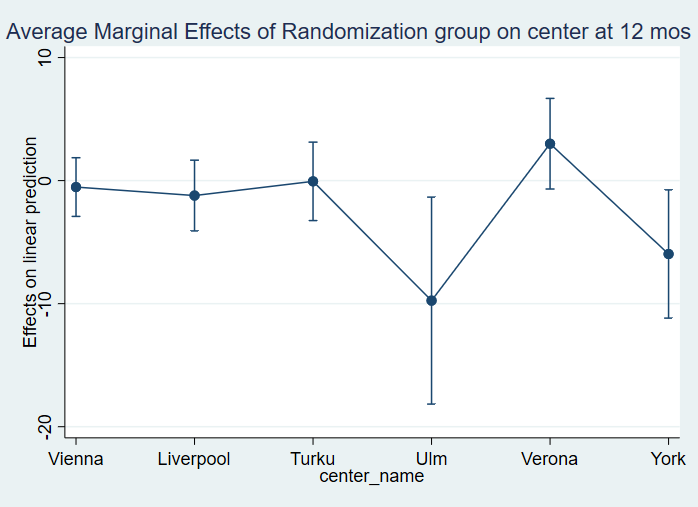 Figure 2: Estimated effect of SH+ on PSYCHLOPS at 12 months per gender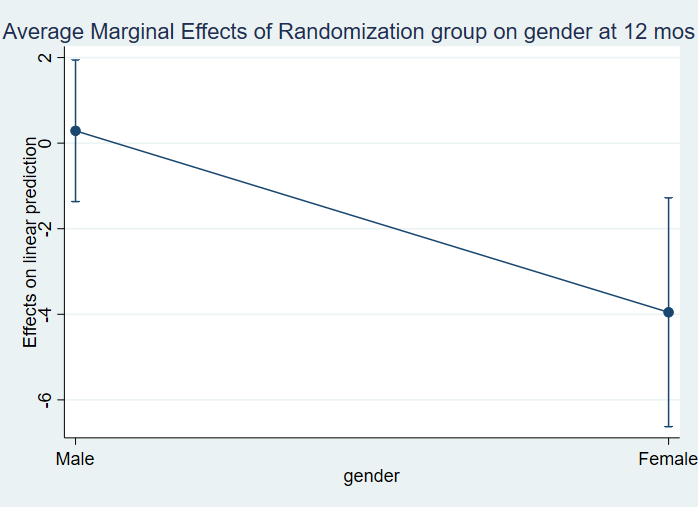 List of adverse eventsCONSORT 2010 checklist of information to include when reporting a randomised trial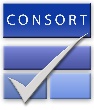 VariableETAUSH+         Difference (SE)Standardized Mean Difference Age in years:  Mean (SD)31.782(9.123)33.681(10.588)1.899(1.257)0.136 Female gender   37/13331/113-0.004-0.006 (27.82%) (27.43%)(0.057)-0.006 Country of origin  Afghanistan25/10817/113 -0.038-0.071(18.80%)(15.04%)(0.048)-0.071 Iraq 22/13324/1130.0470.085(16.54%)(21.24%)(0.050)0.085 Nigeria  30/133 29/113 0.0310.051(22.56%)(25.66%)(0.055)0.051 Other country 6/1335/113-0.001-0.003(4.51%)(4.42%)(0.027)-0.003 Pakistan11/1335/113-0.038-0.111(8.27%)(4.42%)(0.032)-0.111 Syria 39/13333/113-0.001-0.002(29.32%)(29.20%)(0.058)-0.002 Single 50/132 46/113 0.0280.041(37.88%)(40.71%)(0.063)0.041 Married/Cohabitant 69/13260/1130.0080.012(52.27%)(53.10%)(0.064)0.012 Divorced widowed 12/1327/113-0.029-0.077(9.09%)(6.19%)(0.034)-0.077N of relatives: Mean (SD)1.902 (2.602)1.522 (1.955)-0.380(0.298)-0.117 N of children:  Mean (SD)1.569 (2.776)1.469 (1.691)-0.100(0.300)-0.031 Years of education: Mean (SD)9.762 (5.400)10.703 (5.405)0.941 (0.712)0.123 Illiterate 16/1317/111-0.059-0.14412.21%6.31%(0.038)-0.144 Primary 53/13166/1110.0010.00140.46%40.54%(0.064)0.001 High School 38/13126/111-0.056-0.09029.01%23.42%(0.057)-0.090 University 24/13131/111 0.0960.161 18.32%27.93%(0.054)0.161  N of siblings4.342 (3.224)5.037 (3.084)0.696(0.420)0.156 Religion Christian 38/13228/111-0.036-0.05728.79%25.23%(0.057)-0.057 Muslim 86/13275/1110.0240.03665.15%67.57%(0.061)0.036 Other religion 8/1328/1110.0110.0326.06%7.21%(0.032)0.032 Single pre-migration 50/13246/1130.0280.04137.88%40.71%(0.063)0.041 Married Cohabitant_ pre-migration69/13253/1130.0080.01252.27%53.10%(0.064)0.012 Divorced/widowed  pre -migration12/1327/113-0.029-0.0779.09%6.19%(0.034)-0.077 Unemployed pre-migration 16/13112/113-0.016-0.03512.21%10.62%(0.041)-0.035 Employed pre-migration 74/13167/1130.0280.04056.49%59.29%(0.064)0.040 Self-employed pre-migration18/13114/113-0.014-0.02813.74%12.39%(0.044)-0.028 Student pre-migration8/1318/1130.0100.0286.117.08%(0.032)0.028 Alone pre-migration11/13111/1120.0140.0358.40%9.82%(0.037)0.035 Spouse/Cohabitant  pre-migratio60/13149/112-0.021-0.02945.80%43.75%0.064-0.029 Parents pre-migration50/13145/1120.0200.029      38.17%40.18%0.0630.029 Others (including relatives)10/1317/112-0.014 (0.033)-0.038 Age at departure in years: Mean (SD)27.836 (9.043)29.523 (10.185)1.687 (1.255)0.124 Departure agreement95/12483/111-0.018-0.03076.61%74.77%(0.056) Balkan or Mediterranean route49/13327/113 -0.129-0.20036.84%23.89%(0.059)-0.200 Eastern route24/13332/1130.1030.17318.05%28.32%(0.053)0.173 African route34/13330/1130.0100.01625.56%26.55%(0.056)0.016 Other route24/13323/1130.0230.041 18.05%20.35%(0.050)0.041  Travel duration in month11.419 (20.587)9.223 (19.017)-2.196 (2.784)-0.078 Present country is the final destination118/1339/1120.0320.077(88.72%)(91.96%)(0.038)0.077 Detention during travel36/10132/1090.0190.029(27.48%)(29.36%)(0.059)0.029 Detention duration in   months0.616 (1.827)0.828 (2.065)0.212 (0.248)0.077 Travel alone18/13325/1130.0860.15913.53%22.12%(0.048)0.159 Travel with friends or   relatives70/13352/113-0.066-0.09352.63%46.02%(0.064)-0.093 Migrants travel45/13332/113-0.055-0.08433.83%28.32%(0.059)-0.084 Relatives in the country of origin113/131100/1120.0300.06586.26%89.29%(0.042) Sons/daughters14/13314/1130.0190.04110.53%12.39%(0.041) Partner: husband/wife12/13312/1130.0160.0389.02%10.62%(0.038) Parents63/13356/1130.0220.03147.37%49.56%(0.064) Other relatives82/13375/1130.0470.06961.65%66.37%(0.062) Friends25/13325/1130.0330.05818.80%22.12%(0.052) Which relative unreported9/1339/1130.0120.0326.77%7.96%(0.033) Asylum seeker71/13362/1130.0150.02153.38%54.87%(0.064)0.021 Humanitarian protection24/13315/113-0.048-0.09318.05%13.27%(0.047)-0.093 Subsidiary protection6/1337/1130.0170.0534.51%6.19%(0.029)0.053 Political asylum24/13322/1130.0140.02618.05%19.47%(0.050)0.026 Other legal status7/1337/1130.0090.0285.26%6.19%(0.030)0.028 Length of stay in host   country in months:  Mean (SD)34.798 (24.034)34.308 (27.059)-0.491(3.351)-0.014 Living alone post-migration23/13124/1110.0410.07217.56%21.62%(0.051)0.072 Living with spouse post-migration48/13144/1110.0300.04336.64%39.64%(0.063)0.043 Living with parents post- migration7/1313/111-0.026-0.0955.34%2.70%(0.026)-0.095 Living with others post-migration53/13140/111-0.044-0.06440.46%            36.04%      (0.063)-0.064 Refugee center42/13337/1120.0150.02231.58 %33.04%(0.060)0.022 Rented apartment post-migration74/13364/1120.0150.02155.64%57.14%(0.064)0.021 Other accommodation post-migration15/1338/112-0.041-0.10111.28%7.14%(0.037)-0.101 Accommodation found through government centers66/13158/1100.0230.03350.38%52.73(0.065)0.033 Accommodation found through private  association35/13129/110-0.004-0.00626.72%26.36%(0.057)-0.006 Accommodation found through facilitation of the hosting country17/13115/1100.0070.01412.98%13.64%(0.044)0.014 Accommodation found in other way13/1318/110-0.027-0.0679.92%7.27%      (0.037)-0.067 Unemployedpost-migration55/13357/1120.0950.13541.35%50.89%(0.064)0.135 Employedpost-migration28/13314/112-0.086-0.16221.05%12.50%(0.048)-0.162 Student post-migration26/13318/112-0.035-0.06419.55%16.07%(0.049)-0.064 Home maker post-migration7/1339/1120.0280.0785.26%8.04%(0.032)0.078 Vocational training        post-migration9/1337/112-0.005-0.0156.77%6.25%(0.032)-0.015 Other occupation        post-migration8/1337/1120.0020.0076.02%6.25%(0.031)0.007 Clinical variables GHQ-125.414(2.422)5.301(2.104)-0.113(0.292)-0.035PCL-523.040(15.636)25.497(16.729)2.457(2.066)0.107PHQ-98.639(5.575)7.938(5.526)-0.701(0.710)-0.089WHO-546.466(24.315)45.881(23.242)-0.585(3.049)-0.017WHODAS0.154(0.140)0.153(0.145)-0.001(0.018)-0.005PSYCHLOPS13.930(4.241)14.339(3.734)0.409(0.528)0.072EQ-5D-3L0.690(0.285)0.702(0.297)0.012(0.037)0.028 Observations133113246-VariableETAUSH+Coef (CI)p-valueCONTINUOUS OUTCOMESGHQ-12Screening (N=346)5.507(2.447)5.427(2.147)--12 months (N=303): mixed2.930(3.298)1.718(2.502)-1.240 (-2.016; -0.465)0.00212 months LOCF(N=303)3.073(3.312)2.028(2.827)-0.983 (-1.663; -0.303)0.005PCL-5Baseline (N=346)22.765(16.239)24.744(16.242)-12 months (N=302): mixed14.606(15.306)12.937(15.569)-3.307 (-7.123; 0.568)0.09412 months LOCF(N=302)16.350(15.023)14.300(15.210)-2.579 (-5.751; 0.592)0.111PHQ-9Baseline (N=346)8.384(5.546)8.077(5.8887)--12 months (N=301): mixed5.810(6.045)3.776(4.221)-1.839 (-3.182; -0.497)0.00712 months LOCF(N=301)6.335(5.917)4.563(5.170)-1.522 (-2.735; -0.309)0.014WHO-5Baseline(N=346)47.354(24.984)45.750(23.478)--12 months (N=302): mixed52.157(27.248)62.087(24.597)10.761 (4.047; 17.476)0.00212 months LOCF(N=302)50.333(26.673)60.436(23.904)10.375 (4.511; 16.239)0.001WHODASBaseline(N=346)0.152(0.144)0.157(0.131)--12 months (N=302): mixed0.088(0.107)0.075(0.110)-0.018 (-0.045; 0.010)0.20212 months LOCF(N=302)0.092(0.123)0.076(0.104)-0.015 (-0.037; 0.008)0.206PSYCHLOPSBaseline(N=323)13.925(4.396)14.200(3.468)--12 months (N=292): mixed10.758(5.431)10.123(5.249)-0.561 (-2.079; 0.956)0.46812 months LOCF(N=292)10.959(5.432)10.216(5.319)-0.721 (-1.968; 0.526)0.256PMLDPost-intervention* (n=283)25.587(12.846)24.174(12.199)--12 months: mixed (N=262)17.811(11.833)17.692(12.613)-0.797 (-3.643; 2.049)0.58312 months LOCF (N=262)18.844(11.489)18.208(11.736)-0.692 (-3.156; 1.772)0.581EQ-5D-3LBaseline (N=345)0.706(0.276)0.696(0.281)--12 months: mixed (N=262)1.460(1.542)1.464(1.587)0.003 (-0.472; 0.479)0.99012 months LOCF (N=262)1.277(1.371)1.288(1.411)0.0001 (-0.332; 0.332)0.999Legend: Values in bold highlight statistically significant differences. n indicates the number of observations at the first available measurement, while N represents the number of individuals used in regression. *Not measured at baseline.Legend: Values in bold highlight statistically significant differences. n indicates the number of observations at the first available measurement, while N represents the number of individuals used in regression. *Not measured at baseline.Legend: Values in bold highlight statistically significant differences. n indicates the number of observations at the first available measurement, while N represents the number of individuals used in regression. *Not measured at baseline.Legend: Values in bold highlight statistically significant differences. n indicates the number of observations at the first available measurement, while N represents the number of individuals used in regression. *Not measured at baseline.Legend: Values in bold highlight statistically significant differences. n indicates the number of observations at the first available measurement, while N represents the number of individuals used in regression. *Not measured at baseline.CONTINUOUS OUTCOMESCoefCIp-valueGHQ-12-1.020(-1.720; -0.320)0.004PCL-5-3.144(-6.512; 0.223)0.067PHQ-9-1.567(-2.807; -0.328)0.013WHO-5 9.777(3.784; 15.770)0.001WHODAS-0.018(-0.041; 0.005)0.132PSYCHLOPS-0.686(-2.087; 0.715)0.337PMLD-0.012(-2.645; 2.622)0.993BINARY OUTCOMESRRCIp-valueMINI0.751(0.457; 1.235)0.260CONTINUOUS OUTCOMESCoefCIp-valueGHQ-12-0.636(-1.319; 0.047)0.068PCL-5-1.980(-4.912; 0.953)0.185PHQ-9-1.248(-2.469; -0.026)0.045WHO-59.686(4.446; 14.926)<0.001WHODAS-0.012(-0.033; 0.009)0.266PSYCHLOPS-0.414(-1.595; 0.767)0.491PMLD0.168(-2.234; 2.570)0.891EQ-5D-3L-0.225(-0.549; 0.099)0.173Clinical VariableMean completersMean LTFUDifference (SE)Standardized Mean DifferenceGHQ-125.3625.7960.4340.133(2.277)(2.347)(0.216)PCL-524.16823.226-0.943-0.041(16.161)(16.497)(1.527)PHQ-98.3178.5630.2460.031(5.552)(5.827)(0.532)WHO-546.19748.0081.8110.053(23.782)(24.881)(2.274)WHODAS0.1530.147-0.007-0.034(0.142)(0.143)(0.013)PSYCHLOPS14.11813.888-0.230-0.039(4.013)(4.421)(0.406)EQ-5D-3L0.6960.7280.0320.083(0.290)(0.262)(0.026)Sociodemographic variablesMean age (SD), years32.65431.784-0.870-0.060(9.849)(10.547)(0.953)Gender68/246.66/2130.0330.05227.64% 30.99% (0.043)Country of originAfghanistan42/24624/213 -0.058-0.118(17.07%)(11.27%)(0.033)Iraq46/246 37/213-0.013-0.024(18.70%)(17.37%) (0.036)Nigeria 59/24655/2130.0180.030(23.98%)(25.82%)(0.041)Pakistan16/24625/2130.0520.129(6.50%)(11.74%)(0.027)Syria72/246 58/213-0.020-0.032 (29.27% )(27.23%) (0.042)Other_country11/24614/213 (0.0210.065(4.47%)(6.57%)(0.021)Mean relatives (SD), n1.7281.305-0.422-0.137(2.331)(2.036)(0.206)Mean children (SD), n1.5231.170-0.353-0.118(2.331)(1.860)(0.200)Mean education (SD), years10.19210.4330.2410.033(5.411)(4.899)(0.498)Type of educationIlliterate23/242  16/211-0.019-0.049 (9.50%)(7.58%)(0.026)Primary98/24296/2110.0500.071(40.50%)(45.50%)(0.047)High_School64/242 62/211 0.0290.046(26.45%)(29.38%)(0.042)University55/24237/211-0.052-0.092(22.73%)(17.54%) (0.038)Travel routeBalkan 76/24668/2130.0100.016(30.89%)(31.92%)(0.044)Eastern56/24640/213-0.040-0.069(22.76%)(18.78%)(0.038)African64/24661/2130.0260.042(26.02%)(28.64%) (0.042)Other_route47/24642/213 0.0060.011(19.11%)(19.72%)(0.037)Travel duration in month Mean (SD)10.40110.5350.1340.005(19.857)(21.681)(2.098)Observations246213459ETAU (N=135)SH+(N=114)Total (N=249)Chi-square/Fisher’s exact test*Use n (%)Use n (%)Use n (%)PPrimary health care50 (37.04)42 (36.84)92 (36.95)0.975Community mental health care2 (1.48)2 (1.75)4 (1.61)1.000Any outpatient treatment20 (14.81)12 (10.53)32 (12.85)0.314General hospital inpatient treatment3 (2.22)6 (5.26)9 (3.61)0.348Any medications22 (16.30)15 (13.16)37 (14.86)0.488Total72 (53.33)54 (47.37)126 (50.60)0.348Legend: *Fisher’s exact test was adopted if at least one cell had an expected frequency below 5; Chi-square test was performed otherwise.Legend: *Fisher’s exact test was adopted if at least one cell had an expected frequency below 5; Chi-square test was performed otherwise.Legend: *Fisher’s exact test was adopted if at least one cell had an expected frequency below 5; Chi-square test was performed otherwise.Legend: *Fisher’s exact test was adopted if at least one cell had an expected frequency below 5; Chi-square test was performed otherwise.Legend: *Fisher’s exact test was adopted if at least one cell had an expected frequency below 5; Chi-square test was performed otherwise.EventAllocation arm1. Increase in emotional distress because the participant is no longer in reception center. ETAU2. Increase in suicidal thoughts - major depressive episode not related to research – referred to healthcare servicesSH+3. Increase in emotional distress: the subject reports sensation of heat all over the body as if it was on fireETAUSection/TopicItem NoChecklist itemReported on page NoTitle and abstractTitle and abstractTitle and abstractTitle and abstract1aIdentification as a randomised trial in the title11bStructured summary of trial design, methods, results, and conclusions (for specific guidance see CONSORT for abstracts)3IntroductionIntroductionIntroductionIntroductionBackground and objectives2aScientific background and explanation of rationale5-6Background and objectives2bSpecific objectives or hypotheses6MethodsMethodsMethodsMethodsTrial design3aDescription of trial design (such as parallel, factorial) including allocation ratio6-7Trial design3bImportant changes to methods after trial commencement (such as eligibility criteria), with reasonsN/AParticipants4aEligibility criteria for participants7-8Participants4bSettings and locations where the data were collected6-7Interventions5The interventions for each group with sufficient details to allow replication, including how and when they were actually administered8-9-10Outcomes6aCompletely defined pre-specified primary and secondary outcome measures, including how and when they were assessed10-11-12Outcomes6bAny changes to trial outcomes after the trial commenced, with reasonsN/ASample size7aHow sample size was determined12Sample size7bWhen applicable, explanation of any interim analyses and stopping guidelinesN/ARandomisation: Sequence generation8aMethod used to generate the random allocation sequence10 Sequence generation8bType of randomisation; details of any restriction (such as blocking and block size)10 Allocation concealment mechanism9Mechanism used to implement the random allocation sequence (such as sequentially numbered containers), describing any steps taken to conceal the sequence until interventions were assigned10 Implementation10Who generated the random allocation sequence, who enrolled participants, and who assigned participants to interventions10Blinding11aIf done, who was blinded after assignment to interventions (for example, participants, care providers, those assessing outcomes) and how10Blinding11bIf relevant, description of the similarity of interventionsN/AStatistical methods12aStatistical methods used to compare groups for primary and secondary outcomes12-15Statistical methods12bMethods for additional analyses, such as subgroup analyses and adjusted analyses12-15ResultsResultsResultsResultsParticipant flow (a diagram is strongly recommended)13aFor each group, the numbers of participants who were randomly assigned, received intended treatment, and were analysed for the primary outcome15-16Participant flow (a diagram is strongly recommended)13bFor each group, losses and exclusions after randomisation, together with reasons15Recruitment14aDates defining the periods of recruitment and follow-up15-16Recruitment14bWhy the trial ended or was stoppedN/ABaseline data15A table showing baseline demographic and clinical characteristics for each group16-17-18Numbers analysed16For each group, number of participants (denominator) included in each analysis and whether the analysis was by original assigned groups16-17-18Outcomes and estimation17aFor each primary and secondary outcome, results for each group, and the estimated effect size and its precision (such as 95% confidence interval)16-17-18Outcomes and estimation17bFor binary outcomes, presentation of both absolute and relative effect sizes is recommended16-17-18Ancillary analyses18Results of any other analyses performed, including subgroup analyses and adjusted analyses, distinguishing pre-specified from exploratory17-18Harms19All important harms or unintended effects in each group (for specific guidance see CONSORT for harms)16-17DiscussionDiscussionDiscussionDiscussionLimitations20Trial limitations, addressing sources of potential bias, imprecision, and, if relevant, multiplicity of analyses20-21-22Generalisability21Generalisability (external validity, applicability) of the trial findings22-23Interpretation22Interpretation consistent with results, balancing benefits and harms, and considering other relevant evidence19-20Other informationOther informationOther informationRegistration23Registration number and name of trial registry7Protocol24Where the full trial protocol can be accessed, if available7Funding25Sources of funding and other support (such as supply of drugs), role of funders23